С 10 по 20 сентября в рамках экологического добровольческого проекта «Сохрани Землю чистой»  была проведена экологическая акция по сбору отработанных батареек. Организаторами акции стали обучающиеся 8 класса, а активными участниками – все ученики школы. 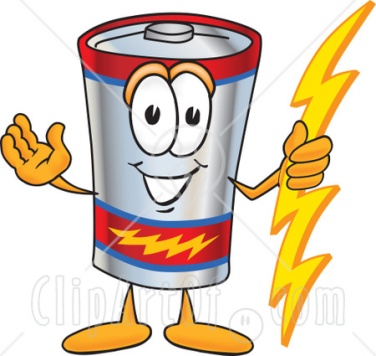 В первые дни акции на информационных стендах школы были размещены листовки о том, какой вред окружающей среде наносят выброшенные батарейки. В классах были поставлены емкости для сбора батареек и каждый класс включился в негласное соревнование – кто больше соберет батареек.Ученики 3 Б класса дали акции своё название – «Спасём ёжиков», так как одна батарейка загрязняет тяжелыми металлами 20 м2  грунта, а именно такая площадь необходима для обитания 1 ежика.  Наверное, именно из любви к животным 3 Б класс собрал рекордное число отработанных батареек – 379 штук. Второе место по числу собранных батареек занял 6 А класс  (264 батарейки), а третье – 5 А класс (143 батарейки). 21 сентября каждый класс передал собранные батарейки в «общую копилку», в которой к концу подсчета оказалась 1288 батареек.Итоговые результаты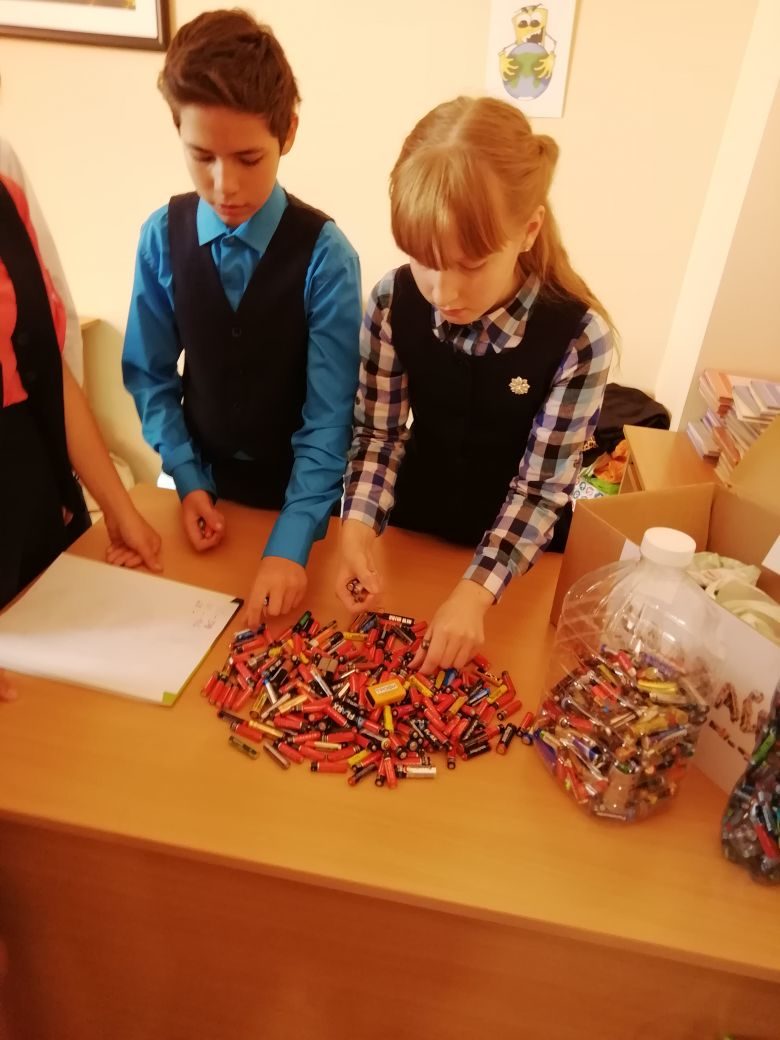 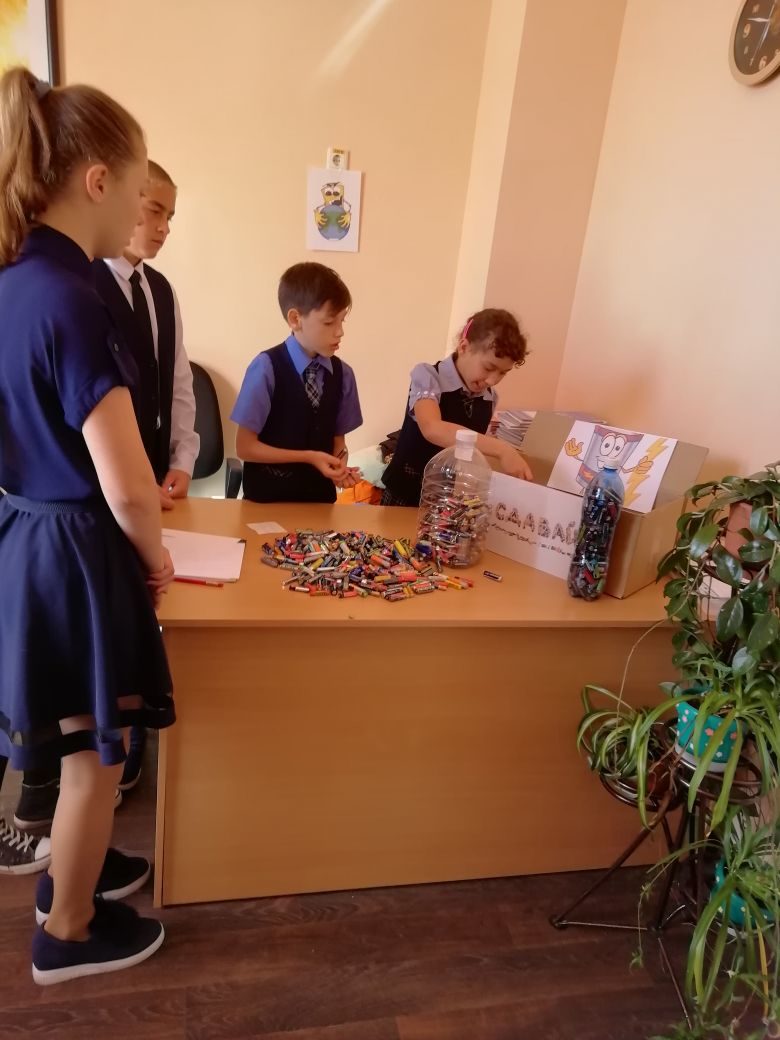 При подведении итоговклассколичество собранных батареек2А872В243Б3823В1264В675А1435Б236А2647А368А136всего1288